Муниципальное автономное дошкольное образовательное учреждение«Детский сад «Сказка.ру» г. ПермьКонспект непосредственно образовательной деятельности ФЭМПв старшей группе Тема: «В поисках Бегемота»Подготовил воспитатель Демчук Екатерина Владимировнаг. Пермь 2021Цель: выявить полученные математические знания, представления, умения и навыки, которые дети получили в течение учебного года; упражнять детей в использовании математических знаний в игровой ситуации.Задачи: Образовательные:- выявить умение ориентироваться на ограниченной территории, умение располагать предметы в указанном направлении (верхний правый угол, нижний левый угол, между, по середине, над, под, справа, слева и т.п.);- выявить знания о геометрических фигурах (круг, квадрат, треугольник, прямоугольник, овал), их элементах.- выявить умение соотносить число с количеством деталей.-освоение пошагового программирования, развитие навыков критического мышления и логики.Развивающие: - развивать связную речь, наблюдательность, мыслительную активность, умение высказывать и обосновывать свои суждения;-продолжить формировать умение «читать» простейшую графическую информацию; самостоятельно передвигаться в пространстве, ориентируясь на условные обозначения (план группы);-развивать зрительное и слуховое восприятие;-развивать конструктивные способности.Воспитательные:- мотивировать на включение в игровую деятельность;-воспитывать самостоятельность и умение доводить начатую работу до конца;-воспитывать дружеские взаимоотношения между детьми;Интеграция образовательных областей: речевой, развития познавательной, и социально коммуникативная, физическая и художественная эстетическая.Формы работы: индивидуальная, групповая.Оборудование: робомышь,  карточки для выкладывания алгоритма движения робомыши, поле, CD запись «Физкультминутка»; картинка- птица Марабу, круги (4 штуки),  обозначения командных мест 1,2, сундучок с письмом и кодовым замком; алгоритм –схема  складывания  из геометрических фигур «Корабль»; сундук с кодовым замком 2; смайлы большие (радость, грусть), блоки Дьеныша, листы на 9 квадратов, карточки животные и цифры, карточка путь робомышь.Раздаточный материал: набор геометрических фигур для конструирования корабля; листы с рядами из животных, на каждую команду; геометрические фигуры: квадрат, круг, треугольник, прямоугольник ( по 5 каждой), наборы блоков Дьенеша (5 шт.); смайлики (грусть, радость, по 25 шт. каждого).ХОД НЕПОСРЕДСТВЕННО ОБРАЗОВАТЕЛЬНОЙ ДЕЯТЕЛЬНОСТИ.Интеграция образовательных областейПознавательнаяРечеваяСоциально коммуникативнаяПознавательнаяСоциально коммуникативнаяПознавательнаяСоциально коммуникативнаяРечеваяПознавательнаяСоциально коммуникативнаяПознавательнаяСоциально коммуникативнаяПознавательнаяСоциально коммуникативнаяПознавательнаяФизическаяПознавательнаяСоциально коммуникативнаяПознавательнаяСоциально коммуникативнаяПознавательнаяСоциально коммуникативнаяПознавательнаяСоциально коммуникативнаяПедагог:Мотивационно - побудительный этап деятельности.-Раздается стук в окно, дети обращают внимание, что в окно стучится птица Марабу (приклеенная картинка за окном), в клюве она держит сверток.Воспитатель: Ребята, смотрите, кто это? И что она нам принесла? (берет сверток у птицы и показывает детям) Как вы думаете, что это у меня? (воспитатель держит в руках сверток бумажный)Воспитатель: Интересно…(разворачивает сверток и показывает детям) Ну и что это, как вы думаете?Воспитатель: Да, действительно, письмо. Ребята, а давайте я его прочитаю, а вы послушаете!Воспитатель: Ребята, бегемот сбежал с прививки, нам надо его срочно найти! Вы готовы помочь Марабу, и отправится со мной на поиски бегемота?Воспитатель:  На поле отсутствует цифра три, где же её искать?Ну, что, раз вы готовы, то будем отправляться в путь. Путешествие предстоит не простое, на пути нам будут попадаться различные трудности и интересные задания!Как вы думаете какой нам нужен круг?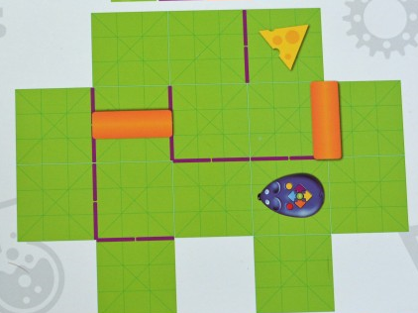 Воспитатель: Воспитатель: Ребята, а на чём мы можем отправится в путешествие?Организационно - поисковый этап деятельности. Основная часть.Воспитатель:  Да, мы отправимся на корабле. Только сначала нам нужно построить его. Мы сейчас рассчитаемся на первый и второй, поделимся на две команды и построим по три корабля от каждой команды.Обратите внимание, на ваших столах располагаются разные геометрические фигуры. Какие? Скажет нам команда первых? Воспитатель: Команда вторых, сколько у вас кругов для постройки одного корабля?Воспитатель: Команда первых, сколько у вас прямоугольников для постройки одного корабля?Воспитатель: Команда вторых, сколько у вас треугольников для постройки одного корабля?Воспитатель: Команда первых сколько у вас фигур желтого цвета для постройки одного корабля?Воспитатель: Команда вторых, сколько у вас кругов для постройки одного корабля? Воспитатель: Ну, что, приступаем к строительству вашего корабля, чертеж у меня на доске, каждая команда строит свой корабль, но так, как показано на схеме.Воспитатель: Корабли построены, давайте проверим, правильно ли вы справились, так как корабль, построенный не по схеме, может пойти ко дну. (Проверяет детей).Все верно, вы справились с первым испытанием. Теперь нам необходимо добраться до круга номер…, кто мне подскажет?Воспитатель: (Пытаемся открыть сундучок, не получается.) Ой… ребята, что это? (на сундучке письмо, разворачивает) - это письмо. Зачитывает:«Поздравляем! Вы на один шаг стали ближе к Бегемоту! Но будем двигаться дальше.Для того, чтобы открыть сундучок, нужно подобрать код, а для этого вы выполните специальное задание: расшифруете картинку. На каждой картинке в ряд располагаются различные животные, вам нужно подобрать числа по порядку, как располагаются животные и поставить их по порядку, т.е. соотнести количество животных с нужной цифрой. Затем набрать полученный код на замке, из двух кодов верный только один. Пробуйте! Удачи!»Воспитатель: Как сложно! Подобрать код к замку! Будем дальше искать бегемота?Тогда предлагаю каждой команде занять свое место (по залу расставлены столы с заданиями, с условными обозначениями по номеру команды).Воспитатель: повторяет задания и дает команду к началу.Воспитатель: Давайте, проверим, как справились с заданием. (Проверяет). Молодцы! Все справились, и пора открыть наш замок. Первая команда диктуйте ваш код! (Замок открывается, достаём подсказки где искать круг три на поле робомыши)Воспитатель: Надо попробовать задать путь робомыши и посмотреть с обратной стороны поля!Воспитатель: Давайте немножко разомнёмся перед следующим испытанием!-звучит музыка для разминки.Воспитатель: Мы немножко отдохнули теперь прочитаем подсказку и узнаем что же нам делать дальше! (Раскрываем круг и читает подсказку 3).Дорогие ребята! Вы совсем близко, вам нужно правильно расставить геометрические фигуры из коробки. Инструкцию прилагаю! 1. Круг большой в середину;2. Поставьте большой треугольник в верхний левый угол;3. Квадрат маленький – в нижний правый угол;4. Круг маленький поставьте в нижний левый угол;5. Прямоугольник – в правый верхний угол;6. Квадрат большой нужно поставить между кругом маленьким и квадратом маленьким.Воспитатель:  Ну что все справились! Ребята, а куда нам двигаться дальше?Воспитатель: Вот мы и добрались до последнего четвёртого задания. Ну что, готовы к последнему испытанию? Может быть, именно здесь мы найдём Бегемота! Ребята, оказывается, мы совсем близко были к Бегемоту, когда нашли сундук, сейчас нам снова предстоит вернуться к нему, за Бегемотом.Воспитатель: Рассматриваем сундук, на нем висит замок.Опять замок, как же его открыть, ребята, снова нужен код. Давайте подумаем, как же подобрать код, для того чтобы открыть замок? А вот же на сундуке конверт с инструкцией:Дорогие ребята, вот вы и обнаружили сундук, а в нем и спрятался Бегемот. Но его нужно открыть, для этого вы ответить на вопросы, а ваши ответы это и будет код к замку.- Кто соседи у числа два?- Кто соседи у числа пять?- Кто соседи у числа восемь?Воспитатель: помогает в выполнении задания, ввести код в замок.Воспитатель: Ребята, вы все молодцы! Сильно старались и нашли Бегемота, мне с вами очень понравилось выполнять задания, а что понравилось вам больше всего, что запомнилось?А давайте мы с вами отметим, что мы чувствовали во время путешествия: веселый смайлик – значит все понравилось и вам было интересно и весело; Грустный смайлик – значит вам было не интересно и все безразлично, чем мы занимались.А ты Бегемотик больше так не прячься, и не стоит боятся прививок! Если прививку вовремя не поставить можно заболеть! Я предлагаю нам всем вместе проводить Бегемотика на прививку, а заодно попросить нашего медицинского работника Наталью Анатольевну провести нам экскурсию по медицинскому кабинету! Дети:Дети занимаются самостоятельной деятельностью.- Птица! Марабу из мультика!Предположение детей. - Свиток, сверток, письмо, документ, карта. Надо развернуть и посмотреть.- Письмо!Слушают письмо!-Да! Отправимся на поиски бегемота!-Дети подходят к полю с робомышью, видят на поле 3 круга пронумерованные (1,2,4)-Может за выполнение задание получим цифру, или найдём пока выполняем задания.- круг номер 1, первый круг и т.д.Дети выкладывают алгоритм движения робомыши, решают кто первый задаёт путь к кругу № 1, когда робомышь добирается до назначенного пункта, кружочек открепляется и на обратной стороне читается задание.- На машине, поезде, на самолете!- На корабле!!!- Квадрат, треугольники, круги, прямоугольники. - Два!- Два!- Три!- четыре фигуры (два прямоугольника и два круга)!- Два!Дети строят корабль по предложенной схеме из блоков Дьеныша. -Круг два!Дети рассматривают поле и выкладывают алгоритм движения робомыши, задают путь робомыши к кругу номер 2.Дети идут в спальню пытаются открыть сундук.Предположения детей.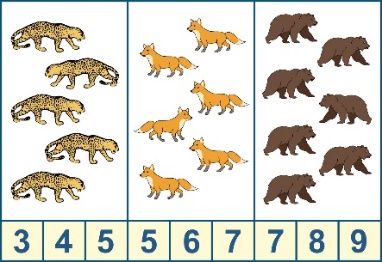 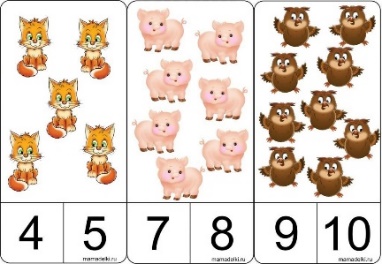 -Да!  Да!Дети занимают свои места.Дети обсуждают и выполняют задание.Каждая команда по очереди диктует свой код, воспитатель подбирает.Дети рассматривают поле, обсуждают и приходят к выводу, что подсказка может быть с обратной стороны поля. Дети выкладывают алгоритм движения робомыши, задают путь, воспитатель помогает посмотреть с обратной стороны поля. Находим подсказку.Дети выполняют разминку под музыкуДети слушают подсказку.На столе коробка с блоками Дьеныша.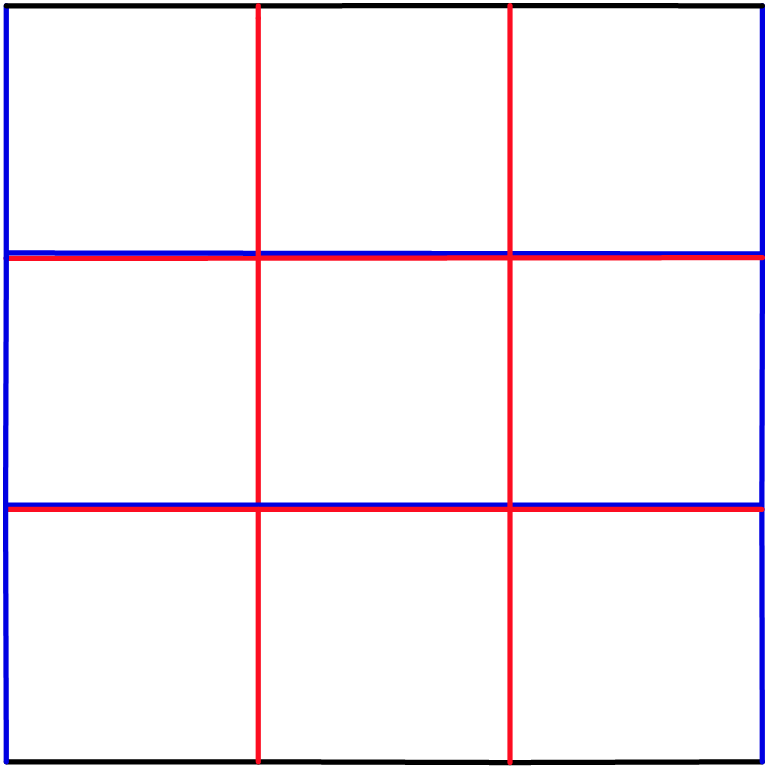 -Ребята обсуждают и выполняют задания по инструкции, располагая геометрические фигуры на своих листах для заданий, предварительно найдя нужную фигуру.-Робомышь отправить к цифре 4.Дети выкладывают алгоритм движения робомыши, задаём путь  робомыши и читаем задание 4 круга.-Да!Отправляются в спальню.-Здесь конверт!Дети выслушивают задание.Высказывают свои предположения, как подобрать код.Дети отвечают на вопросы и выстраивают числовой ряд.- 1 и 3.- 4 и 6.- 9 и 7.Вводим числа 1,3,4,6,9,7. Замок открывается и в сундуке мы находим Бегемота.Дети помогают достать Бегемота.Ответы детей.Ребята разбирают смайлики, каждый по своему настроению и желанию и делают свой выбор в сторону какого-либо смайлика с настроением.